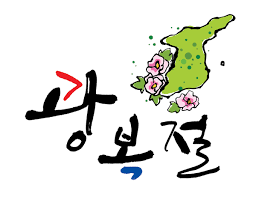 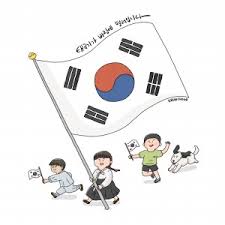 나라 잃은 민족일본은 1905년 우리나라가 다른 나라와 교섭할 권리인 외교권을 빼앗는 것으로 시작하여 차근차근 우리나라의 주권을 빼앗아 1910년에는 일본과 한국을 강제로 합하여 일본의 식민 지배가 시작되었습니다. 일제의만행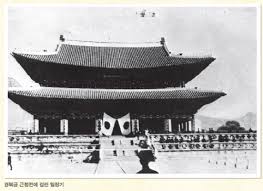 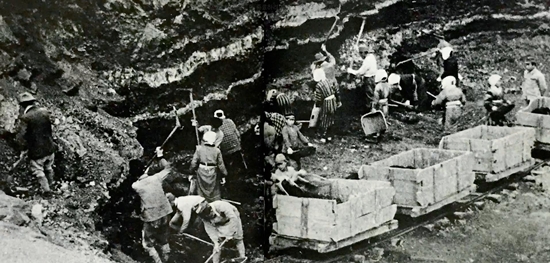 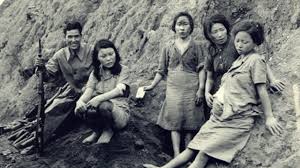 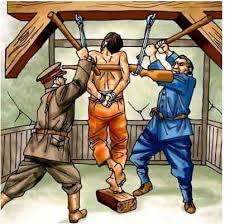 독립을   위한   노력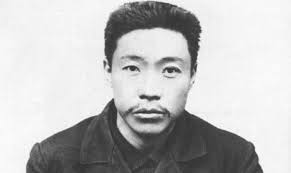 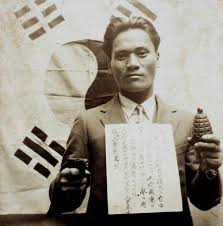 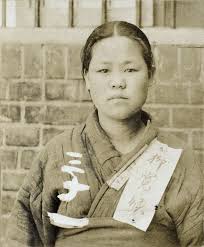 우리나라의 광복 과정광복절이란? 광복(光復)은 빛을 다시 찾았다는 뜻으로 한 나라가 빼앗긴 주권을 다시 찾았다는 뜻입니다. 이 말은 독립, 해방과 같은 의미로 사용됩니다.  한국이 일본의 식민지로 지낸 시대를 어두운 암흑시대로 보고, 본래의 정상적인 상태로 되돌아오게 되었다는 뜻을 담고 있습니다. 그래서 한국에서는 독립을 이룬 날짜인 8월 15일을 광복절이라고 하며, 8·15광복이라고 부릅니다.독립, 해방 : independent주권 : 국가의 뜻을 스스로 결정할 권리.         (national) sovereignty, sovereign power식민지: colony 암흑시대 : a dark age, a black period